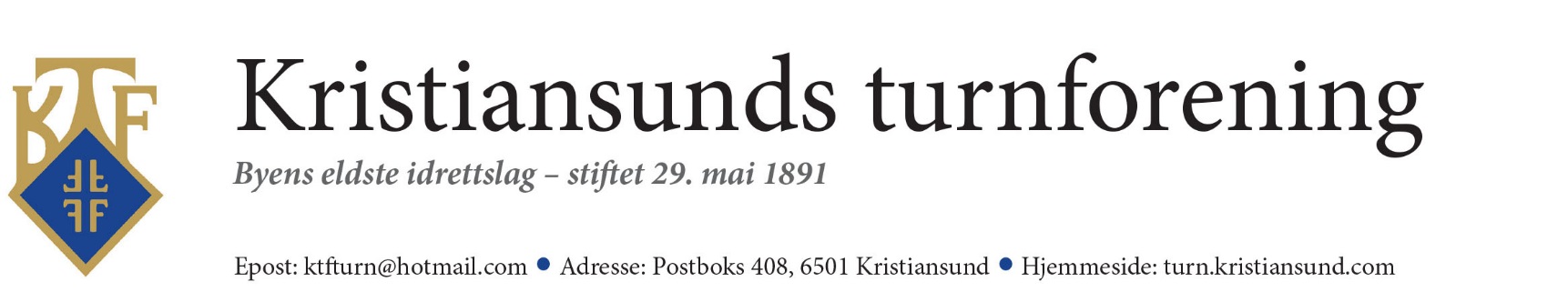 Vårsemesteret 2018!Vi er allerede godt i gang med vårsemesteret 2018, og her kommer det mye nyttig informasjon for tiden frem mot sommeren. Semesterplan for våren 2018 • Uke 2: Oppstart mandag 8. januar• Uke 8: Vinterferie• Uke 13: Påskeferie• Uke 14: Utdeling av loddbøker• Uke 22: Siste uke med vanlige treninger • Uke 23: Siste uke med øvinger til Kretsturnstevnet i Kristiansund• Uke 23: 9.-10. juni – Kristiansunds turnforening arrangerer Kretsturnstevnet 2018 i Braatthallen!• Vi har ikke vanlige treninger i vinterferien, i påskeferien og på andre røddager. Dette gjelder både første og andre helg i vinterferien og i påskeferien.Kretsturnstevnet:Alle i KTF som vil være med på vårens store happening må sette av 9.-10. juni! KTF skal arrangere Kretsturnstevnet 2018, i Braatthallen 9.-10. juni. Dette blir skikkelig spennende! Vi håper på rundt 500 deltakere til byen, og vi kommer til å trenge mye hjelp fra dere foreldre for å kunne gjennomføre arrangementet. Kaker må bakes, gulv må rigges, t-skjorter må deles ut, kaker må selges, lunsj og hyggekveld må fikses og skoler må patruljeres. På grunn av Kretsturnstevnet har vi valgt å ikke arrangere klubbkonkurranse og sommershow denne våren, slik at vi får brukt alle krefter på å gjennomføre et arrangement som alle kan være stolte av! Påmeldingen til Kretsturnstevnet blir sendt ut i løpet av de neste ukene.Vi har et stort ønske om at alle bestiller seg klubbjakka og turndrakta til KTF. Denne kan og bør brukes på Kretsturnstevnet, på klubbkonkurranser, i toget på 17. mai og på trening.Her finner dere en oversikt over klubbklærne til KTF. Bestillingsfristen for denne våren er satt til fredag 9. mars. Da vil det ta ca. 10 uker før klubben mottar klærne fra produsenten. Vi skal bruke disse klubbklærne i minst fire år til. Facebookgruppa vår «Kristiansunds turnforening» er fin for kjøp og salg av brukte klubbklær.Følgende parti har fortsatt ledige plasser våren 2018: Åpen hall for foreldre og barn 3-5 år          – søndager, 14.00-15.00Ekstra Basis (gutter)                                      – fredager fra 15.00-16.00 6.-7. klasse (jenter)                                         – torsdager fra 19.15-20.45Ungdomspartiet (jenter og gutter)                 – tirsdager, 19.15-21.00 og onsdager, 19.30-21.30Voksentrupp (menn og kvinner)                    – tirsdager, 21.00-22.15 og søndager, 15.00-16.30 Basistrening for voksne  (menn og kvinner) – onsdager, 21.30-22.15Kommunikasjon: • Spørsmål kan sendes til ktfturn@hotmail.com. • Beskjeder om avmelding må gis skriftlig og sendes inn på mail. Vi har 50 gymnaster på venteliste, så det er veldig viktig at man gir beskjed om man ikke vil beholde plassen sin.• Har man vært med på tre treninger eller mer ønsker vi at man betaler full pris for partiet.• Til våren kom fakturaen på mail rundt 31. januar. Vi ber alle som ikke har mottatt denne fakturaen om å gi oss beskjed om dette, slik at vi kan sende den til deg manuelt.Beskjed ved sykdom eller lignende: • På hvert parti er det en hovedtrener. Foreldre bes å henvende seg til hovedtreneren hvis det er noe de vil fortelle om barnet eller noe de lurer på angående treningene.• Fin regel: Gi beskjed til hovedtrener om gymnasten er borte fra trening to ganger etter hverandre, eller mer. (Det er ikke nødvendig å gi beskjed hver gang man er borte fra trening). • Kontaktinfo til hovedtrenerne finner dere på hjemmesiden til KTF under hvert enkelt parti: turn.kristiansund.com• Kontakt gjerne også trenerne for å komme med skryt. Vi har mange unge trenere som vi ønsker å utvikle og lære opp. Vi tar imot konstruktive tilbakemeldinger om det er noe dere er misfornøyd med, men dette ønsker vi at dere tar opp med administrasjonen, slik at vi får tatt det på riktig måte. Mailer fra KTF: • For de av dere som er plaget med at mailene vi sender ut havner direkte i søppelposten; for å sikre deg at e-postene havner i innboksen din må du legge oss til i kontaktlisten din. Om mailene ikke kommer frem i det hele tatt kan du gi oss en annen mailadresse. Facebook:Vi anbefaler alle som har Facebook å holde seg litt ekstra oppdatert gjennom gruppa vår som heter Kristiansunds Turnforening og gjennom siden vår som heter Kristiansunds Turnforening. Her kommer det mye nyttig og praktisk informasjon.Viktig informasjon rundt treningene:Treningsklær: • Vi ønsker at alle bruker turndrakt på trening, da det er veldig upraktisk og unødvendig at t-skjorta faller ned hver gang man er opp ned. Shorts eller tights, og turnsko eller barfot er ellers veldig bra tilbehør. • Alle SKAL ha håret satt opp i strikk på trening, og av sikkerhet til både trenere og turnere ber vi også alle ta av seg klokker, smykker, ørepynt, armbånd, ringer og lignende før trening. Garderobe: • Vi bruker garderobe nr. 8 i Braatthallen og inngang B for garderober i Idrettshallen. Det har vært tyveri i garderobene, så verdisaker bør tas med inn i hallene. • Sko og yttertøy legges i garderoben. • Alle bør ha med seg en flaske med vann på trening. • Mat spises kun i garderoben og skal ikke bli med inn i hallen. • Gjenglemte eiendeler blir enten tatt hånd om av vaktmesterne eller tatt med inn i turnbua. • Turnere og foreldre skal ikke oppholde seg på brytemattene før, under eller etter trening. (Da dette ikke alltid blir overholdt: Vi har fått beskjed fra bryterne om at det er svært viktig at ingen går barfot eller med sko på brytemattene. Dette er fordi de sliter med ringorm på mattene).Når går vi inn i hallen?• Alle gymnaster skal vente i garderoben før trening, og ikke gå inn i hallen før de blir hentet av en trener!Dette forventer vi at alle foreldre hjelper oss med å overholde. Om man ikke er med i hallen selv ønsker vi at dere tar en prat med gymnastene om dette hjemme. Dette av respekt for de som allerede har trening, og for å overholde sikkerheten i hallen. Et uhell er veldig fort gjort, skikkelig oppvarming og tilsyn av en trener er derfor viktig.• Når treninga er ferdig skal man gå i garderoben, ikke turne fritt i hallen. Trenerne er ferdige på jobb og neste parti må få starte sin trening i ro og fred.Et sterkt ønske til alle foreldre som er med i hallen: • Under treningene ønsker vi at foreldrene oppholder seg på tribunen, og ikke rundt turnarealet. Det blir mye ekstra støy i hallen med foreldre til stedet og gymnastene blir mer urolige. Vi setter veldig stor pris på om foreldre og søsken kan følge denne oppfordringen.• Om gymnasten er avhengig av nær mental støtte under treningen, eller om man en sjelden gang vil se litt nærmere på hva gymnastene gjør på trening, kan man bli med inn i hallen. • Bruk evt. stolene som er plassert ved skrankeområdet. Turnmattene og apparatene er IKKE sitteplasser for familie og venner, men er der for gymnastene som har trening. (Sko settes i garderoben og skal selvfølgelig ikke være med inn i hallen).• Alle foreldre som ser på treningene MÅ være stille. Hallen er stor og lydnivået i hallen er allerede en utfordring for både trenere og gymnaster.• Vi oppfordrer ivrige foreldre/besteforeldre om å IKKE filme eller ta bilder under treningene. Det må evt. spørres om samtykke fra de som avbildes, både trenere, gymnaster og foreldrene til gymnastene.  GRASROTANDELEN Som de fleste idrettslag og foreninger er også vi avhengig av inntekter til å drive våre aktiviteter. Vi håper derfor at flest mulig av våre medlemmer velger å gi sin grasrotandel til Kristiansunds turnforening. Slik gjør du det: 1. Ta med ditt spillekort fra Norsk Tipping. 2. Ta med Kristiansunds Turnforenings nummer (984 067 542) 3. Gå til en av Norsk Tippings Kommisjonærer. 4. Tippekommisjonæren gjør registreringen. Vi håper alle får en fortsatt fin turnvår her i Kristiansunds turnforening!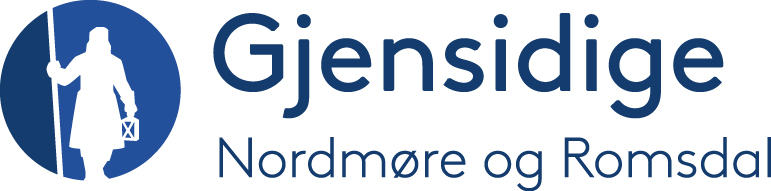 Tusen takk til Gjensidige som har bidratt med penger til nye treningsjakker og til en ny og flott airtumbling dette semesteret!